สรุปรายงานการประชุม คปสอ.รัตภูมิ
ครั้งที่ ๑/๒๕๖๖วันที่ ๑๕ พฤศจิกายน ๒๕๖๕ณ ห้องประชุมพุทธรักษา อาคารผู้ป่วยนอก ผู้ป่วยใน ชั้น ๒โรงพยาบาลรัตภูมิผู้ร่วมประชุม	๑. นพ.สุวิทย์  คงชูช่วย		ผู้อำนวยการโรงพยาบาลรัตภูมิ			ประธานกรรมการ	๒. นายประเชิญ  โนรดี		สาธารณสุขอำเภอรัตภูมิ				รองประธานกรรมการ	๓. นางประกอบ  เกตุแก้ว		พยาบาลวิชาชีพชำนาญการ 			กรรมการ	๔. นางสาวสุนิตย์  คำหล้า		หัวหน้างานเภสัชกรรรม รพ.รัตภูมิ	         		กรรมการ	๕. ทพ.ครรชิต  แซ่ลือ		หัวหน้างานทันตสาธารณสุข  รพ.รัตภูมิ		กรรมการ		๖. นางสาวนุชรีย์  อนนตรี	หัวหน้ากลุ่มงานเทคนิคการแพทย์ รพ.รัตภูมิ	กรรมการ	๗. นายเสรี  	โต๊ะเด็น		นักวิชาการสาธารณสุขชำนาญการ			กรรมการ	๘. นางสาวรุสนา  เต๊ะหมาน	ผอ.รพ.สต.โหล๊ะยาว				กรรมการ	๙. นางสาวอิสรา  บุญกำเหนิด	ผอ.รพ.สต.ท่ามะปราง				กรรมการ	๑๐. นายบุญส่ง	อยู่นุ่น		ผอ.รพ.สต.ทุ่งมะขาม				กรรมการ	๑๑. นางเจริญศรี  เมืองแก้ว	ผอ.รพ.สต.คูหาใต้				กรรมการ	๑๒. นางสาวปวีณา ติงหวัง	ผอ.รพ.สต.นาสีทอง				กรรมการ	๑๓.  นางสาวลิสา  ผลดี		รก.ผอ.รพ.สต.ควนขัน				กรรมการ	๑๔. นางบุญสม	ไชยสาลี		ผอ.รพ.สต.บ้านนิคม				กรรมการ	๑๕. นางปาริฉัตร	ชูสังข์		พยาบาลวิชาชีพชำนาญการ			กรรมการ	๑๖. นายอนันต์	ยอดสวัสดิ์	สำนักงานสาธารณสุขอำเภอรัตภูมิ		กรรมการและเลขานุการ	๑๗. นางวาสนา	สุระกำแหง	หัวหน้ากลุ่มงานบริการปฐมภูมิฯ		กรรมการและผู้ช่วยเลขานุการ	๑๘. นางสาวกัญญา ทัพพะ	โรงพยาบาลรัตภูมิ	                 	กรรมการและผู้ช่วยเลขานุการผู้เข้าร่วมประชุม	๑.  นางสาวนนทิยา  เทพญา		แพทย์แผนไทยปฏิบัติการ	๒.  นางอรุณี  ยุทธิปูน			พยาบาลวิชาชีพชำนาญการ	๓.  นายอิมหร่อน  กาแก้ว			นักวิชาการสาธารณสุข	๔. นางนิภาพร  ปานแก้ว			นักจัดการงานทั่วไป	๕. นางสาวลภัสนันท์  อินทพุทธ		พนักงานธุรการผู้ไม่มาประชุม๑. นางจิรวัตร์  พสุศาสตร์				ติดราชการ	๒. นางสาวณัฏฐณิชา  ริทธิ์โต			ติดราชการ๓. นางอุสนะห์  หมัดศิริ				ติดราชการ๔. นางจัตุพร  บัวดำ				ติดราชการ๕. นายชวน  หลุ๊ดหล๊ะ				ติดราชการ๖. นายสนต์นา  รัตนพงศ์				ติดราชการเริ่มประชุม เวลา ๑๓.๓๐ น. วาระที่ ๑ เรื่องที่แจ้งให้ที่ประชุมทราบ	๑.๑ สรุปผลการนิเทศงานผสมผสานระดับจังหวัด รอบที่ ๒ ปีงบประมาณ ๒๕๖๕ (โดยคุณกัญญา ทัพพะ)	ประเด็นปัญหางานควบคุมโรคไม่ติดต่อและอนามัยแม่และเด็กตามหมวด PMQA ดังนี้	หมวดที่ ๑  การนำองค์กรมีเข็มมุ่ง มีคำสั่งแต่งตั้งและมอบหมายงาน ส่งเสริมให้รางวัลผู้ที่มีผลงานเด่น สนับสนุนด้านงบประมาณและคนโดย CUP ติดตามควบคุมกำกับงานในที่ประชุมทุกเดือนเตรียมดำเนินการจัดทำแผนยุทธศาสตร์ ๕ ปี (๒๕๖๖-๒๕๗๐)NCD Board/MCH Board ชัดเจนออกมาจาก คปสอ.ขาดการสื่อสารแผนยุทธศาสตร์ต่อผู้ปฏิบัติขอสนับสนุนทีมจังหวัดเป็นพี่เลี้ยงในการดำเนินการจัดทำแผนยุทธตามแนวทาง PMQA	หมวดที่ ๒  การวางแผนเชิงยุทธศาสตร์มีการ SWOT Analysis ในการจัดทำแผนยุทธศาสตร์แยกระหว่าง รพ.และสสอ. ขาดกำลังคน (กรอบ FTE) งบประมาณและสิ่งสนับสนุนการดำเนินงานมีเพียงพอแนะนำในการจัดทำแผนยุทธศาสตร์เครือข่าย ๕ ปี (๒๕๖๖ – ๒๕๗๐) ในปีงบประมาณ ๒๕๖๖ ช่วงเดือนกันยายน ๒๕๖๕	หมวดที่ ๓  มุ่งเน้นผู้มีส่วนได้ส่วนเสียมีข้อมูลกลุ่มเป้าหมายเป็นส่วนใหญ่แต่ไม่ครอบคลุมเนื่องจากมีบางรายปฏิเสธการเข้ารับบริการไม่พบการวิเคราะห์ความต้องการขอผู้มีส่วนได้ส่วนเสียชัดเจน ประเมินความพึงพอใจด้วยการสอบถามพูดคุย แต่ไม่มีผลการประเมินจัดการปัญหากรณีผู้รับบริการไม่พอใจหรือไม่ให้ความร่วมมือ ด้วยการเยี่ยมบ้านสร้างความไว้ใจโดยเจ้าหน้าที่และเครือข่ายหรือแกนนำในการเข้าถึงผู้รับบริการ	หมวดที่ ๔  การวัดวิเคราะห์และการจัดการความรู้มีข้อมูลกลุ่มเป้าหมายที่ปรับปรุงเป็นปัจจุปันมีระบบการประเมินผลโดยกำหนดตัวชี้วัด HDC เป็นหลักและมีตัวชี้วัดที่สำคัญได้แก่ การตั้งครรภ์ซ้ำในวัยรุ่น การวางแผนครอบครัวในครรภ์วัยรุ่นมีการวิเคราะห์แนวทางแก้ไขพัฒนากระบวนการเข้าถึงการแก้ปัญหาตั้งครรภ์วัยรุ่นมี CQI เพื่อการแก้ปัญหาไม่มีกิจกรรมและเปลี่ยนข้อมูลที่ชัดเจน ส่วนใหญ่จะเป็นการประชุม คปสอ.หมวดที่ ๕  มุ่งเน้นทรัพยากรบุคลากรมีการจัดทำแผนพัฒนาบุคลากรและเครือข่ายกำลังคน ๒ โครงการ ดำเนินการพัฒนาได้ตามแผนบุคลากรไม่เพียงพอ เนื่องจากเป็นช่วงเปลี่ยนถ่ายกำลังคนต้องเร่งสร้างคน เพื่อรับช่วงต่อสร้างขวัญกำลังใจให้แก่ผู้ที่มีผลงานเด่นในการพิจารณาผลการปฏิบัติงานประจำปีด้วย	หมวดที่ ๖  มุ่งเน้นกระบวนการปฏิบัติงานมีแนวทางการดำเนินงานมีการสร้างนวัตกรรม/หรือ Best Practiceดำเนินการ Hight Risk NCD เพื่อการเฝ้าระวังCQI กระบวนการแนวทางดูแลหญิงตั้งครรภ์วัยรุ่นในโรงเรียนชมรมผู้สูงอายุเข้มแข็ง และการส่งเสริมการทานสมุนไพร เพื่อการป้องกัน, ดูแลสุขภาพโอกาสพัฒนามีคลินิกตั้งครรภ์วัยรุ่นเพื่อให้บริการใน รพ.รัตภูมิ เพื่อแก้ปัญหาตั้งครรภ์ซ้ำในวัยรุ่นให้บริการฝังยาแก่นักเรียนที่ยังไม่ตั้งครรภ์แบบสมัครใจ  นำร่องในโรงเรียนมัธยมเพื่อป้องกันการตั้งครรภ์วัยรุ่นประเมินตรวจหาสารเสพติด ณ ห้องคลอดทุกครั้งก่อนคลอดเพื่อเป็นข้อมูลการเฝ้าระวังทารกแรกคลอด
กรณีแม่ติดสารเสพติดทำโครงการเฝ้าระวังยาเสพติดในหญิงวัยรุ่น/to be No 1 ชุมชน/CTBx ในพื้นที่เป้าหมายเพื่อรองรับการแก้ไขปัญหา ในปี ๒๕๖๖ มีชมรมผู้สูงอายุที่เข้มแข็งในการดูแลสุขภาพ มีกิจกรรมทุกเดือน แนะนำการรับประทานสมุนไพรสำหรับกลุ่มสูงอายุและผู้ป่วยโรคเบาหวานและความดันมีแผนจัดทำโรงเรียนผู้สูงอายุ ในพื้นที่ รพ.สต.ทุ่งมะขาม จากงบประมาณเทศบาลตำบลคูหาใต้ปัญหา บุคลากรยังขาดอยู่ กับภาระงานและกรอบขั้นสูงอยากให้ทาง สสอ. สสจ. ช่วยจัดสรร หรือหาแนวทางในการเติมกำลังคน ใน รพ.สต.การบริหารจัดการงบประมาณจากดำเนินงาน HI CI (สปสช.) ให้ตรวจสอบรายการโอนเงินและ Statement เพื่อจัดสรรให้กับหน่วยบบริการต่อไปมติที่ประชุมรับทราบ	1.2 นโยบายและทิศทางการดำเนินงานกระทรวงสาธารณสุข ปีงบประมาณ 2566		1. เพิ่มประสิทธิภาพการสื่อสาร ยกระดับการสร้างความรอบรู้ด้านสุขภาพในทุกมิติ 	ประชาชนสามารถเข้าถึงข้อมูลข่าวสาร ได้อย่างถูกต้อง เป็นปัจจุปันสะดวกรวดเร็ว เพื่อพัฒนาศักยภาพคน
	ทุกช่วงวัยให้สามารถดูแลสุขภาพกาย - ใจ ของตนเอง ครอบครัวและชุมชนให้แข็งแรง		๒. ยกระดับระบบบริการรองรับสังคมสูงวัย และลดอัตราการตายโรคสำคัญ		- เสริมความเข็มแข็งของระบบบริการสุขภาพปฐมภูมิ เพิ่มศักยภาพสามหมอ		- ปรับโฉมโรงพยาบาลทุกแห่งให้เป็น “โรงพยาบาลของประชาชน”		- เพิ่มขีดความสามารถระบบบริการและเครือข่ายโดย “ผู้ป่วยเป็นศูนย์กลาง”		3. ผลักดันการบริการทางการแพทย์และสาธารณสุขสู่ยุคดิจิทัล		- โรงพยาบาลทุกแห่งใช้การแพทย์ทางไกล (Telemedicine)		- พัฒนาระบบข้อมูลสุขภาพให้เอื้อต่อการบริการอย่างไร้รอยต่อ และพัฒนาระบบสาธารณสุขให้มี			ประสิทธิภาพยิ่งขึ้น		- เร่งพัฒนานวัตกรรมการแพทย์		4. ยกระดับความมั่นคงทางสุขภาพ		- เตรียมพร้อมรับภาวะฉุกเฉินทางการแพทย์และสาธารณสุขของประเทศในอนาคต		๕. ส่งเสริมให้ประเทศไทยเป็นศูนย์กลางทางการแพทย์และสุขภาพนานาชาติ		- สนับสนุนการแพทย์แผนไทยและการแพทย์ทางเลือก สมุนไพร ภูมิปัญญาไทยและการท่องเที่ยว
		เชิงสุขภาพ เพื่อเพิ่มมูลค่าทางเศรษฐกิจของประเทศ		๖. พัฒนาสู่องค์กรสมรรถนะสูง และบุคลากรมีคุณภาพชีวิตในการทำงานที่ดีขึ้น		- เสริมสร้างสมรรถนะองค์กร ด้วยแนวทาง 4T Trust Teamwork & Talent Technology Target		- บุคลากรมีคุณภาพชีวิตในการทำงานที่ดีขึ้น 		หลักการทำงาน 	“ท ทำทันที  ท ทำต่อเนื่อง  ท ทำและพัฒนา”		มติที่ประชุมรับทราบ	1.3 จุดเน้นในการพัฒนางานและแก้ไขปัญหาสาธารณสุข เขตสุขภาพที่ 12 ปี 2566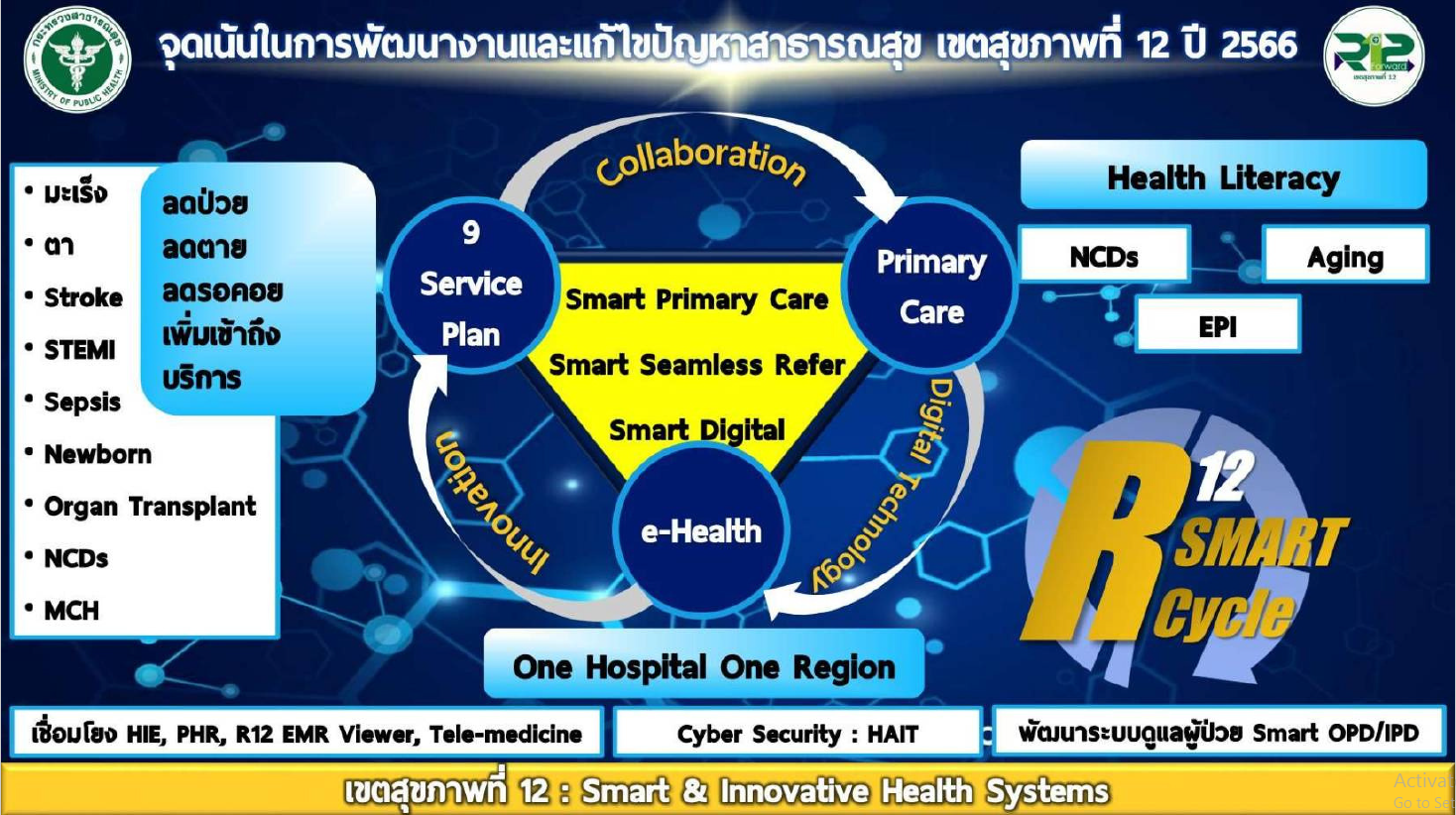 	1.4 ร่างแผนพัฒนางานสาธารณสุขจังหวัดสงขลา ปีงบประมาณ 2566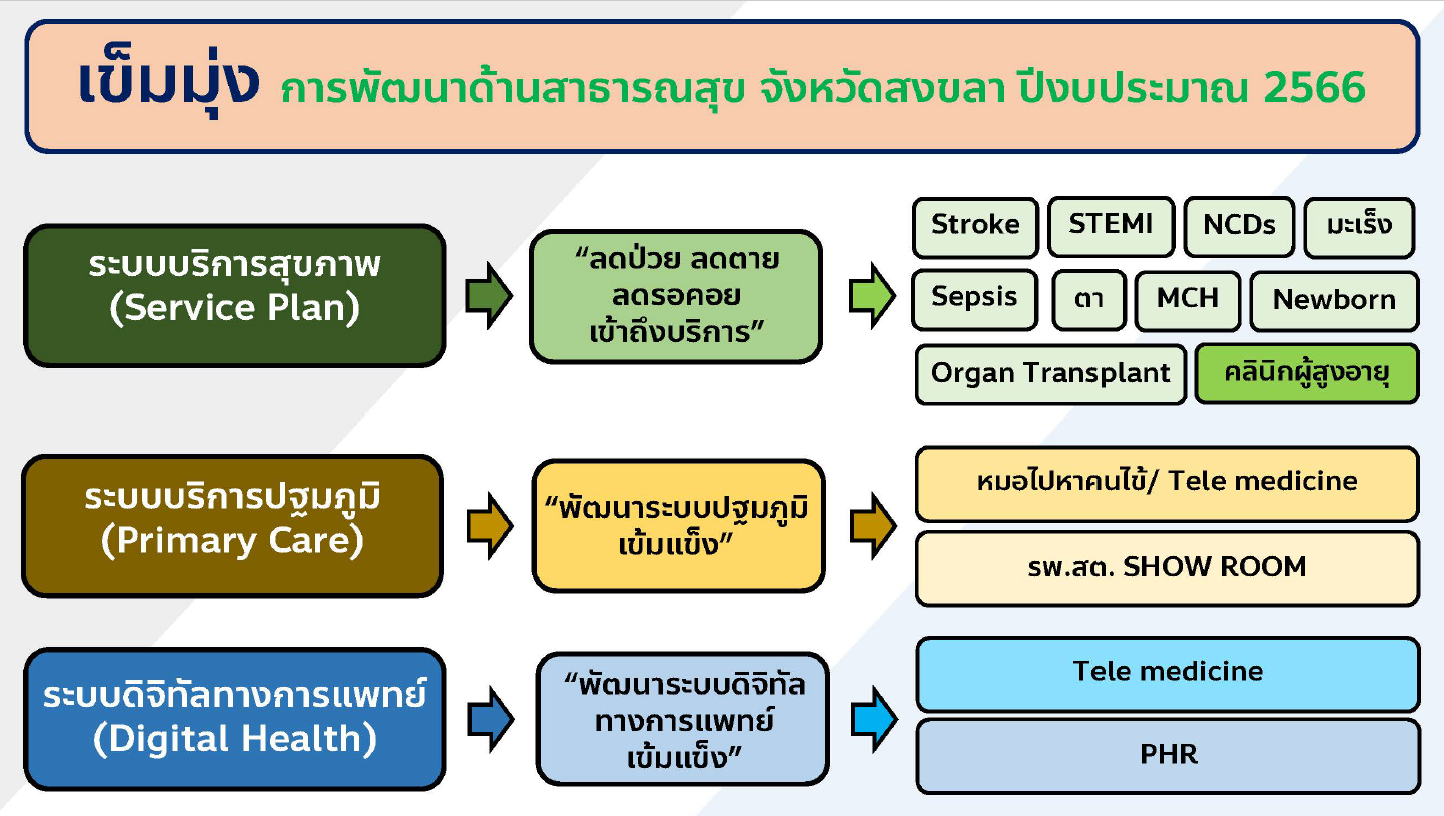 	1.4.1 การพัฒนาโซนเฟื้องฟ้า ปีงบปรมาณ 2566	ผู้สูงอายุ							การดูแล (IMC/LTC/Palliative Care)							โรค HT/DM		มติที่ประชุมรับทราบ	1.5 ร่าง คำสั่งคณะกรรมการ คปสอ.รัตภูมิ ปีงบประมาณ 2566รายชื่อคณะกรรมการประสานงานสาธารณสุขระดับอำเภอคปสอ. อำเภอรัตภูมิ ประจำปีงบประมาณ 2566	1.6 แจ้งกำหนดการ/กิจกรรมกีฬาสำนักงานสาธารณสุขจังหวัดสงขลาคุณประเชิญ โนรดี	แจ้งที่ประชุททราบว่า โซนเฟื่องฟ้าเป็นเจ้าภาพ โดยมีกำหนดการจัดในเดือนธันวาคม 2565 โรงพยาบาลบางกล่ำรับผิดชอบเขียนโครงการ, จัดประเภทกีฬา, เตรียมซ้อมนักกีฬา,และรายชื่อนักกีฬา 	1.7 ประชุมถ่ายทอดนโยบายในวันที่ 18 พฤศจิกายน 2565 มอบหมายให้เลขานุการและผู้ช่วยเลขานุการ คปสอ.ลงทะเบียนเข้าร่วมประชุม	1.8 การเฝ้าระวังน้ำท่วม จังหวัดสงขลาประกาศให้อำเภอรัตภูมิเป็นอำเภอประสบภัยพิบัติน้ำท่วม และแจ้งเลื่อนการรับเครื่องราชย์มติที่ประชุมรับทราบวาระที่ ๒ รับรองรายงานการประชุมครั้งที่แล้ว 		รายงานการประชุมครั้งที่ 5/2565 วันที่ 18 กรกฎาคม 2565 (ไม่มีการแก้ไข)	วาระที่ ๓ เรื่องสืบเนื่องจากการประชุมครั้งที่แล้ว	3.1 สถานการณ์โรคไข้เลือดออก อำเภอรัตภูมิ จังหวัดสงขลา โดยคุณอิมหร่อน กาแก้ว	สสอ.รัตภูมิได้รับรายงานจำนวนผู้ป่วยโรคไข้เลือดออกของอำเภอรัตภูมิ จังหวัดสงขลา ตั้งแต่วันที่ 1 มกราคม ถึง 15 พฤศจิกายน 2565 จำนวนทั้งสิ้น 23 ราย คิดเป็นอัตราป่วย 35.65 ต่อประชาการแสนคน ไม่มีรายงานผู้ป่วยเสียชีวิต พบผู้ป่วยเพศหญิงมากกว่าเพศชาย โดยพบเพศหญิง 12 ราย เพศชาย 11 ราย อัตราส่วนเพศหญิงต่อเพศชายเท่ากับ 1.09:1	กลุ่มอายุที่พบสุงสุดคือกลุ่มอายุ 10 – 14 ปี จำนวนผู้ป่วยเท่ากับ 8 ราย รองลงมาคือกลุ่มอายุ 15 – 24 ปี,25 – 34 ปี , 35 – 44 ปี , 55 – 64 ปี, 5 – 9 ปี ,65 ปีขึ้นไป,45 – 54 ปีและ0 – 4 ปี จำนวนผู้ป่วยเท่ากับ 7,4,2,1,1,0,0และ 0 รายตามลำดับ	อาชีพที่มีจำนวนผู้ป่วยสูงสุดคือนักเรียน จำนวนผู้ป่วยเท่ากับ 14 ราย รองลงมาคือ อาชีพรับจ้าง, อาชีพค้าขาย,อาชีพประมง,อาชีพทหาร/ตรวจ,อาชีพงานบ้าน,อาชีพราชการ, จำนวนผู้ป่วยเท่ากับ 4,2,2,1,0,0,0,0,0,0,0,0,0,และ 0 รายตามลำดับ	พบผู้ป่วยสูงสุดในเดือนสิงหาคมจำนวนผู้ป่วย เท่ากับ 5 ราย มีรายงานผู้ป่วยเดือน มกราคม 0 ราย กุมภาพันธ์ 1 ราย มีนาคม 0 ราย พฤษภาคม 1 ราย มิถุนายน 1 ราย กรกฎาคม 3 ราย สิงหาคม 5 ราย กันยายน 2 ราย ตุลาคม 5 ราย พฤศจิกายนคม 4 ราย	ตำบลที่มีอัตราป่วยต่อประชากรแสนคนสูงสุดคือตำบลควนรู อัตราป่วยเท่ากับ 54.30 ต่อประชากรแสนคน รองลงมาคือ ตำบลเขาพระ, ตำบลกำแพงเพชร, ตำบลท่าชะมวง, ตำบลคูหาใต้, อัตราป่วยเท่ากับ32.95,30.26,26.66,16.94, รายตามลำดับ	3.2 ระวังโรคเมลิออยโดสิส (โรคไข้ดิน) พบมากในฤดูฝน เป็นโรคติดเชื้อแบคทีเรียที่อยู่ในดินและน้ำ จากการสัมผัสดินและน้ำเป็นเวลานานหรือผ่านทางบาดแผล รวมทั้งการดื่มน้ำและรับประทานอาหารที่มีเชื้อปนเปื้อนเข้าไป
มักพบในกลุ่มผู้มีโรคประจำตัว เช่น โรคเบาหวาน โรคไต โรคธาลัสซีเมีย มะเร็ง วัณโรค และภูมิคุ้มกันบกพร่อง	อาการ  มีไข้สูง ไอ มีฝีหนองตามร่างกายหรืออวัยวะภายใน เช่น ปอด ตับ ม้าม ไต พบผู้ใหญ่มากกว่าเด็ก 
หากอาการรุนแรงอาจเสียชีวิตได้ ทั้งนี้อาการ และความรุนแรงของโรค ขึ้นอยู่กับระบบภูมิคุ้มกัน และปริมาณของเชื้อที่ได้รับ	การป้องกัน 	1.หลีกเลี่ยงการเดินลุยน้ำ ย้ำโคลน หรือสัมผัสดินและน้ำโดยตรง หากจำเป็นต้องสวมรองเท้าบูท ถุงมือยาง กางเกงขายาวหรือชุดลุยน้ำ	2.หากมีบาดแผลที่ผิวหนัง ควรรีบทำความสะอาดบาดแผลและหลีกเลี่ยงการสัมผัสดิน และน้ำจนกว่าแผลนั้นจะแห้งสนิท	3.รับประทานอาหารปรุงสุก ดื่มน้ำสะอาด	สถานการณ์จังหวัดสงขลา	จังหวัดสงขลาพลจำนวนผู้ป่วยทั้งสิ้นจำนวน 24 ราย ใน 8 อำเภอ คือ อำเภอระโนด, อำเภอกระแสสินธุ์,อำเภอสทิงพระ, อำเภอสิงหนคร, อำเภอควนเนียง, อำเภอเมืองสงขลา, อำเภอนาหม่อม และอำเภอเทพา มีผู้ป่วยเสียชีวิตทั้งสิ้นจำนวน 7 ราย อำเภอเทพาเสียชีวิต 5 ราย อำเภอสิงหนครเสียชีวิต 2 ราย กลุ่มอายุที่ป่วยมากที่สุดคือ 61 ปีขึ้นไป (มากสุดอายุ 92 ปี) รองลงมา 41 – 50 ปีและ 51 – 60 ปี ตามลำดับ พบได้ในเพศชายมากกว่าเพศหญิง 17:๗ กลุ่มอาชีพที่ป่วยมาที่สุดคือ รับจ้าง,งานบ้าน และเกษตรกร ตามลำดับ	3.3 สถานการณ์โรค leptospirosis, Wei’s Disease อำเภอรัตภูมิ จังหวัดสงขลา	ตั้งแต่วันที่ 1 มกราคม 2565 ถึงวันที่ 15  พฤศจิกายน 2565 สสอ.ได้รับรายงานผู้ป่วยโรค leptospirosis, Wei’s Disease จำนวนทั้งสิ้น 15 ราย คิดเป็นอัตราป่วย 23.25 ต่อประชากรแสนคน ไม่มีรายงานผู้ป่วยเสียชีวิต 
พบผู้ป่วยเพศชาย 15 ราย ไม่มีรายงานผู้ป่วยเพศหญิง	กลุ่มอายุที่พบสูงสุดคือกลุ่มอายุ 45 – 54 ปี จำนวนผู้ป่วยเท่ากับ 4 ราย รองลงมาคือ กลุ่มอายุ 25 – 34 ปี, 35 – 44 ปี,10 – 14 ปี,5 – 9 ปี ขึ้นไป,55 – 64 ปี, 15 – 24 ปี และ0-4 ปี จำนวนผู้ป่วยเท่ากับ 4,3,3,1,0,0,0 และ 0 ราย ตามลำดับ	อาชีพที่มีจำนวนผู้ป่วยสูงสุดคือรับจ้าง จำนวนผู้ป่วยเท่ากับ 5 ราย รองลงมาคือ อาชีพนักเรียน,อาชีพเกษตร,อาชีพนปค.,อาชีพงานบ้านอาชีพค้าขาย,อาชีพบุคลากรสาธารณสุข,อาชีพอาชีพพิเศษ, อาชีพนักบวช, อาชีพเลี้ยงสัตว์,อาชีพอื่น ๆ,อาชีพครู,อาชีพประมง,อาชีพทหาร/ตำรวจ,อาชีพราชการ,จำนวนผู้ป่วยเท่ากับ 4,3,1,1,1,0,0,0,0,0,0,0,0และ 0 รายตามลำดับ	พบผู้ป่วยสูงสุดในเดือนกันยายนจำนวนผู้ป่วยเท่ากับ 5 ราย มีรายงานผู้ป่วยเดือนมกราคม 0 ราย กุมภาพันธ์ 0 ราย มีนาคม 0 ราย เมษายน 1 ราย พฤษภาคม 0 ราย มิถุนายน 0 ราย กรกฎาคม 4 ราย สิงหาคม 1 ราย กันยายน 5 ราย ตุลาคม 3 ราย พฤศจิกายน 1 ราย ธันวาคม 0 ราย	ตำบลที่มีอัตราป่วยต่อประชากรแสนคนสูงสุดคือตำบลท่าชะมวง อัตราป่วยเท่ากับ 26.66 ต่อประชากรแสนคน รองลงมาคือตำบลคูหาใต้,ตำบลเขาพระ, ตำบลควนรู,และตำบลกำแพงเพชร อัตรากำแพงเพชร อัตราป่วยเท่ากับ 25.4,21.97,18.1,8.64 ราย ตามลำดับ	3.4 เฝ้าระวังโรคฉี่หนู 	เกิดจากเชื้อแบคทีเรีย เลปโตสไปโรซิส สามารถไซเข้าผิดหนังที่เปื่อยยุ่ย รอยถลอกหรือบาดแผล เป็นโรคติดต่อจากสัตว์สู่คนสัตว์ที่พบโรคนี้มี วัว ควาย หมู หมา แพะ แต่สัตว์นำโรคที่สำคัญคือหนู	อาการของโรค มีไข้สูง ปวดศีรษะ ตาแดง หนาวสั่น ปวดกล้ามเนื้อบริเวณน่อง หรือโคนขา	การป้องกัน หลีกเลี่ยงการแช่น้ำ หรือลุยน้ำ ล้างมือ ล้างเท้า ให้สะอาดหลังลุยน้ำ เกษตรกรใช้ถุงมือยางและรองเท้าบู๊ท ระมัดระวังการดื่มน้ำ รับประทานอาหาร ผักผลไม้ ที่อาจจะปนเปื้อนฉี่หนู ควบคุมกำจัดหนูในบริเวณที่อยู่อาศัย หากมีอาการป่วยให้รีบพบแพทย์นายแพทย์สุวิทย์ คงชูช่วย	เพิ่มเติมการจัดทำข้อมูลการระบาด/โรคประจำถิ่น (Time Place Person) ในส่วนของ Place สามารถจัดทำข้อมูลเป็นตำบลหรือโรงงานได้หรือไม่ เพื่อทำการวิเคราะห์ว่าการเกิดของโรคนั้นเป็น Cluster หรือไม่ และให้ทบทวนมาตรการการป้องกัน ควบคุมโรค ในแต่ละโรค	ส่วนโรค leptospirosis, Wei’s Disease ให้จัดทำ Epidermic Curve รายสัปดาห์ โดยเฝ้าระวังในช่วงสถานการณ์น้ำท่วมอำเภอรัตภูมิ ตามระยะฟักตัวของโรค (Incubation Period) (หมายถึง ระยะเวลานับจากเชื้อเข้าสู่ร่างกายจนกระทั่งถึงเริ่มมีอาการป่วย (Onset))	3.5 สถานการณ์โรคโควิด – 19 และการดำเนินการแผนการฉีดวัคซีน COVID – 19 คุณวาสนา สุระกำแหง		แจ้งแผนการฉีดวัคซีนโควิด-19 โรงพยาบาลรัตภูมิ ทุกวันจันทร์และวันอังคาร				แจ้งแผนการฉีดวัคซีนโควิด-19 รพ.สต. ทุกวัยศุกร์สัปดาห์ที่ 3				ร้อยละการฉีดวัคซีน	เข็มที่ 1	ร้อยละ 89.35							เข็มที่ 2	ร้อยละ 94.70							เข็มที่ 3	ร้อยละ 32.64							เข็มที่ 4	ร้อยละ 9.59เน้นการฉีดในเด็กอายุ 6 เดือน – 4 ปี กลุ่มเป้าหมายในพื้นที่อำเภอรัตภูมิ ซึ่งยังมีกลุ่มเป้าหมายรับวัคซีนแล้วเพียง 1 คน 
จากกลุ่มเป้าหมายจำนวน 1,001 คนคุณประเชิญ โนรดี	เสนอแนะให้จัดทำบัตรนักมากกว่าจำนวนกลุ่มเป้าหมายที่กำหนดในแต่ละวันเพิ่มการฉีดวัคซีนโควิด – 19 ในวันที่ให้บริการ EPI Clinic และเน้นการสื่อสารและให้ข้อมูลผู้ปกครองเพื่อให้นำบุตรหลานมารับวัคซีนฯนายแพทย์สุวิย์ คงชูช่วย	เสนอแนะเพิ่มเติมให้ดำเนินกิจกรรมเยี่ยมบ้านเด็กกลุ่มเป้าหมายที่ได้รับวัคซีนโควิด – 19 แล้ว เพื่อติดตามอาการ ชื่มชม และพูดคุย, จัดทำ Infographic พร้อมแนบ OR Code จองคิวรับบริการวัคซีน และรณรงค์การฉีดวัคซีนโควิด – 19 ในบุตร หลาน บุคลากร เพื่อเป็น Roll Model การดูแลผู้ป่วย COVID – 19 คุณประกอบ เกตุแก้ว	นำเสนอข้อมูลการดูแลผู้ป่วย COVID – 19 จัดบริการโดยให้บริการที่ตึกผู้ป่วยใน ชั้น 4 
			จำนวน 4 ห้อง	1) กรณีไม่ใช้ O2 High Flow	จำนวน 2 ราย/ห้อง รวมสามารถรองรับผู้ป่วยฯ ได้ 8 ราย	2) กรณีใช้ O2 High Flow 1	จำนวน 1 ราย/ห้อง รวมสามารถรองรับผู้ป่วยฯ ได้ 4 รายคุณสุนิตย์ คำหล้า	แจ้งจำนวนยาต้านไวรัสโควิด-19 คงเหลือ ดังต่อไปนี้ 	1) ยาโมลนูพิราเวียร์ (MoInupiravir)	คงเหลือ 1,000 เม็ด; 40 เม็ด/คน(เด็กเล็ก/608), 	2) ฟาวิพิราเวียร์ (Favipiravir)		คงเหลือ 1,800 เม็ด(ต่ำกว่า 18 ปี)วาระที่ ๔ ติดตามผลการดำเนินงาน 	4.1 สรุปผลการดำเนินงาน ปีงบประมาณ 2565 ตามยุทธศาสตร์เดิมดำเนินการต่อ และจุดเน้นของนายแพทย์สาธารณสุขจังหวัดสงขลา “3 ปลอด 3 ลด 3 เพิ่ม Health Literacy กำกับดี ไอทีสมาร์ท”	: สรุปประเมินผลสัมฤทธิ์การปฏิบัติราชการ ปี 2565 รอบที่ 2 	(สรุปข้อมูลบริการ ณ วันที่ 10 สิงหาคม 2565) 	https://center2.skho.moph.go.th/sis/inc/input65/view-all-full.php	4.2 ประเด็นคณะกรรมการพัฒนาคุณภาพชีวิตระดับอำเภอ (พชอ.) อำเภอรัตภูมิ			1.การดูแลผู้ป่วยในพระราชานุเคราะห์ ผู้สูงอายุ และผู้ยากไร้			2.การป้องกัน ควบคุมโรค และภัยสุขภาพ			3.คุ้มครองผู้บริโภคและผลิตภัณฑ์สุขภาพวาระที่ ๕ เรื่องที่เสนอเพื่อพิจารณา 	๕.๑ กำหนดการจัดทำแผนยุทธศาตร์ คปสอ.รัตภูมิ พ.ศ. ๒๕๖๖ - ๒๕๗๐ ในวันที่ 21 - 22  พฤศจิกายน2565 
ณ ห้องประชุมพุทธรักษา อาคารผู้ป่วยนอก ผู้ป่วยใน ชัน 2 โรงพยาบาลรัตภูมิ กลุ่มเป้าหมาย คณะกรรมการคปสอ.จำนวน 24 ท่านและทีมวิชาการ(คุณประกอบ เกตุแก้ว, คุณอนันต์ ยอดสวัสดิ์, และคุณเสรี โต๊ะเด็น) มอบงานยุทธศาสตร์โรงพยาบาลรัตภูมิ จัดเตรียมอาหารว่างและเครื่องดื่ม และอาหารกลางวันสำหรับทีมจัดทำแผนฯ	มอบทีมผู้ช่วยเลขานุการ คปสอ.(คุณวาสนา สุระกำแหง และคุณกัญญา ทัพพะ) ยกร่างและกำหนดการจัดทำแผน/SWOT กำหนดเป้าหมายระยะ 5 ปี (2566 – 2570)คุณเสรี โต๊ะเด็น	เพิ่มเติมว่าสำนักงานสาธารณสุขอำเภอและ รพ.สต. มีการจัดทำ SWOT แล้วจะนำมารีวิวอีกครั้งหนึ่งฺ(Area Base) และเพิ่มเติมข้อมูล Hospital Base เพื่อให้เป็นข้อมูลที่ได้จากการ SWOT ในภาพ คปสอ.รัตภูมินายแพทย์สุวิทย์ คงชูช่วย	กำหนดสรุปแผนยุทธศาตร์ คปสอ.รัตภูมิ พ.ศ. ๒๕๖๖ - ๒๕๗๐ ในวันที่ 28 พฤศจิกายน 2565มติที่ประชุมรับทราบ/เห็นชอบ	5.2 จัดตั้งทีมอุบัติภัย/EOC คปสอ.รัตภูมิ ส่งรายชื่อ+ประชุมจัดเตรียมการดำเนินงาน/ความพร้อมในการรับมือสถานการณ์น้ำท่วม 6 กลุ่มย่อยตามคำสั่งจังหวัด //ทรัพยากร, ยาและเวชภัณฑ์ อย่างน้อย 1,500 ชุดต่อวัน, บุคลากร+SRRT คำสั่ง EOC อุบัติภัยน้ำท่วม/สาธารณภัย และเชิญ คกก.ประชุมเตรียมความพร้อม	มอบคุณเสรี โต๊ะเด็น, คุณประกอบ เกตุแก้ว, คุณสุนิตย์ คำหล้า, คุณนิภาพาภร ปานแก้ว และทีมเลขานุการ คปสอ. ยกร่างวงเล็ก proved และนำเสนอ จัดทำช่องทางการสื่อสารเมื่อประกาศเปิด EOC ผ่านกลุ่มไลน์ “EOC RTP CUP”สร้างกลุ่มไลน์ “คปสอ.รัตภูมิ”มติที่ประชุมรับทราบ	5.3 ทบทวนแผนจัดตั้ง PCCคุณวาสนา สุระกำแหง	รายงานผล/แผนการดำเนินงาน ดังต่อไปนี้			ขึ้นทะเบียนไปแล้ว จำนวน 3 แห่ง ได้แก่ PCU คลองยางแดง, PCU เขาพระ, และ			NPCU (หนองกวางข้อง ควนรู คลินิกชุมชนวัดใหม่ทุ่งคา) 			ปี 2566 วางแผนขึ้นทะเบียนเพิ่ม จำนวน 2 แห่ง ได้แก่ PCU นาสีทอง, และ			NPCU (คูหาใต้ ทุ่งมะขาม ควนขัน)ให้บริการ (Service) โดย	1. แพทย์และสหวิชาชีพ ที่ รพ.สต.			2.ทีมเยี่ยมบ้าน; จันทร์ พุธ ศุกร์ เน้นพื้นที่ที่แพทย์รับผิดชอบเป็นหลัก เยี่ยมตามแผน Care Planนายแพทย์สุวิทย์ คงชูช่วย	หารือเพิ่มเติมว่า การเยี่ยมบ้านของทันตแพทย์/เภสัช/สหวิชาชีพอื่น ว่าเป็นวันเดียวกับแพทย์หรือไม่ และมอบหมายผู้รับผิดชอบวางแผนฯคุณประเชิญ โนรดี	นำเสนอแผนบุคลากร: Staff (แผนไทย, ทันตาภิบาล)			1.เขาพระ		/(แผนไทย, ทันตาภิบาล)			2.คลองยาแดง		/(แผนไทย, ทันตาภิบาล)			3.หนองกวางข้อง	/(แผนไทย, ทันตาภิบาล) 			(ปัจจุบันมีทันตาภิบาลจากควนรูให้บริการอยู่) วางแผนปรับปรุงห้องและจัดหาบุคลากรช่วง 			เดือนเมษายน 2566			4.คูหาใต้		/(แผนไทย, ทันตาภิบาล)			5.นาสีทอง		/(แผนไทย, ทันตาภิบาล)ทั้งนี้ให้รพ.สต.ทุกแห่ง/คลินิกชุมชนวัดใหม่ทุ่งคา ดำเนินการจัดตั้งระบบ Telemedicineมติที่ประชุมรับทราบ	5.4 ยาเสพติด	การบำบัดฟื้นฟูผู้ใช้ยาเสพติดโดยชุมชนเป็นฐาน (Community Based Treatment : CBTx) 	เครือข่ายบริการสุขภาพขึ้นทะเบียนเรียบร้อยแล้วทุกแห่ง (รพ.สต./ศบส.เทศบาล และ PCU)นายแพทย์สุวิทย์ คงชูช่วย	มอบคุณอรุณี ยุทธิปูน และคุณณัฏฐณิชา  ริทธิ์โต จัดทีมรักษา *ใช้ เสพ ติด และยกร่าง Flow ขั้นตอนการดำเนินงานศูนย์คัดกรองฯ ภาพรวมทั้งอำเภอ 		1. รับปรึกษาเคส		กลุ่มงานจิตเวชและยาเสพติด		2. กรณีเหตุฉุกเฉิน	ประสานแพทย์เวรอุบัติเหตุ ฉุกเฉิน (ER)มติที่ประชุมรับทราบวาระที่ ๖ เรื่องอื่น ๆ 	6.1 งบค่าเสื่อม ปีงบประมาณ 2563 – 2565	ดำเนินการแล้วเสร็จ	6.2 งบค่าเสื่อม ปีงบประมาณ 2566 ทำสัญญาและเบิกจ่ายตามระยะเวลาที่กำหนด	6.3 แจ้งการจัดสรรเงินค่าบริการสาธารณสุขสำหรับบริการกรณีโรคติดเชื้อไวรัสโคโรนา 2019 (HI/CI) สิทธิประกันสังคมคุณกัญญา ทัพพะ	แจ้งการจัดสรรเงินค่าบริการสาธารณสุขสำหรับบริการกรณีโรคติดเชื้อไวรัสโคโรนา 2019 (HI/CI) สิทธิประกันสังคม และการดำเนินการ ดังนี้งวด				จำนวนเงิน (บาท)	การดำเนินการ1.) งวด Statement 202111	 463,660.00 		ทำข้อมูลจัดสรรแล้ว 05/05/25652.) งวด Statement 202112	 919,500.00 		ทำข้อมูลจัดสรรแล้ว 01/09/25653.) งวด Statement 202201	 257,120.00 		ทำข้อมูลจัดสรรแล้ว 10/08/25654.) งวด Statement 202202	 360,980.00 		ทำข้อมูลจัดสรรแล้ว 10/08/25655.) งวด Statement 202203	 2,271,060.00 	ทำข้อมูลจัดสรรแล้ว 24/08/25656.) งวด Statement 202204	 5,171,200.00 	ทำข้อมูลจัดสรรแล้ว 10/10/25657.) งวด Statement 202205	 736,000.00 		ทำข้อมูลจัดสรรแล้ว 19/10/25658.) งวด Statement 202206	 424,000.00 		ทำข้อมูลจัดสรรแล้ว 11/11/25659.) งวด Statement 202207	รอรับโอน (งวดสุดท้าย)รวมเป็นเงินทั้งสิ้นจำนวน		 10,603,520.00	บาทมติที่ประชุมรับทราบ	6.4 เงิน สปสช..คุณกัญญา ทัพพะ	รายงานยอดเงินคงเหลือ คปสอ.รัตภูมิ ดังนี้รายการที่										จำนวนเงิน (บาท)1. ผลงานปรับเปลี่ยนพฤติกรรมสุขภาพเพื่อลดปัจจัยเสี่ยงต่อการเกิดโรคหัวใจและหลอดเลือด(ผลงานไตรมาส 1 - 3 ปีงบประมาณ 2564); PPA"						112,786.28 2.กองทุนส่งเสริมสุขภาพและป้องกันโรค; DANC						100,200.00 3.งบแพทย์แผนไทย									108,884.16 4.ค่าบริการควบคุมป้อองกันความรุนแรงของเบาหวานและความดันโลหิตสูง (DMHT_QOF)	724,448.00 5.บริการจ่ายตามเกณฑ์คุณภาพผลงานบริการ (DMHT_QOF)				83,001.00 6.บริการดูแลรักษาและบริการรับส่งต่อผู้ติดเชื้อไวรัส COVID-19/ค่าบริการตรวจคัดกรอง และบริการตรวจทางห้องปฏิบัติการฯ_COVID-19						11,450,110.00 7.บริการดูแลรักษาและบริการรับส่งต่อผู้ติดเชื้อไวรัส COVID-19; 6510_OP_01(อุทธรณ์)	1,703,500.00ที่ประชุมมีมติให้ดำเนินการดังต่อไปนี้รายการที่ 4 และ 5	ให้จัดสรรเป็นค่าตรวจทางห้องปฏิบัติการโรคไม่ติดต่อเรื้อรัง (LAB NCD)รายการที่ 6 และ 7	กรณีมีข้อมูลบริการจากหน่วยบริการในเครือข่ายบริการสุขภาพอำเภอรัตภูมิ/Statement 
			ไม่เท่ากับยอดเงินที่ได้รับจัดสรรจาก สปสช. ให้ดำเนินการจัดสรรโดยใช้ ค่า K (รวมถึงบริการ			ดูแลรักษาและบริการรับส่งต่อผู้ติดเชื้อไวรัส COVID-19/ค่าบริการตรวจคัดกรองและ
			บริการตรวจทางห้องปฏิบัติการฯ_COVID-19 อื่นๆ ด้วย)ส่วนรายการอื่นๆ 	ให้จัดสรรโดยใช้ข้อมูลจาก ระบบบูรณาการธุรกรรมการเบิกจ่ายงบกองทุน (Seamless for DMIS) 			เมื่อมีการอัพเดทข้อมูลรายบุคคล/รายเครื่อข่ายบริการสุขภาพ จาก สปสช.	6.6 โรงพยาบาลรัตภูมิจัดตั้งคลินิกผู้สูงอายุคุณวาสนา สุระกำแหง	แจ้งประชาสัมพันธ์กลุ่มงานบริการปฐมภูมิและองค์รวม เปิดให้บริการ “คลินิกผู้สูงอายุ”
ทุกวันอังคาร เวลา 08.30 – 12.00 น. ให้บริการตรวจโรค รักษากลุ่มอาการสูงอายุ (Geriatric Syndromes) 
ตรวจสุขภาพประจำปี ส่งเสริมสุขภาพ และป้องกันโรคในผู้สูงอายุ และ Wellness Clinic ซึ่งมีเจ้าหน้าที่บริการ แบบ One Stop Serviceนายแพทย์สุวิทย์ คงชูช่วย	เพิ่มเติมกรณีผู้รับบริการตรวจสุขภาพประจำปี พบภาวะ/ปัจจัยเสี่ยงด้านสุขภาพที่ต้องได้รับการปรับเปลี่ยนพฤติกรรมสุขภาพ (DPAC Clinic) จะเข้ารับบริการที่โรงพยาบาลรัตภูมิหรือรพ.สต.ในพื้นที่ ให้รับบริการได้ตามสะดวก, การคัดกรองพฤติกรรมสุขภาพให้ดำเนินการให้แล้วเสร็จในไตรมาสที่ 1 มติที่ประชุมรับทราบปิดการประชุม ๑๖.๓๐ น.นางสาวลภัสนันท์ อินทพุทธ ผู้จดรายงานการประชุม							นางสาวกัญญา ทัพพะ	   ผู้ตรวจรายงานการประชุม1 นพ. สุวิทย์  คงชูช่วย  ผู้อำนวยการโรงพยาบาลรัตภูมิ  ประธานกรรมการ 2 นายประเชิญ  โนรดี  สาธารณสุขอำเภอรัตภูมิ  รองประธานกรรมการ 3 ทพ.ครรชิต  แซ่ลือ  ทันตแพทย์ชำนาญการพิเศษ  กรรมการ 4 นางประกอบ  เกตุแก้ว  พยาบาลวิชาชีพชำนาญการ  กรรมการ 5 นส.สุนิตย์  คำหล้า  เภสัชกรชำนาญการพิเศษ  กรรมการ 6 นางสาวนุชรีย์  อนนตรี  นักเทคนิคการแพทย์ชำนาญการ  กรรมการ 7 นายเสรี  โต๊ะเด็น  นักวิชาการสาธารณสุขชำนาญการ  กรรมการ 8 นางจิรวัตร์  พสุศาสตร์  นักวิชาการสาธารณสุขชำนาญการ  กรรมการ 9 นส.ณัฏฐณิชา  ริทธิ์โต  นักวิชาการสาธารณสุข  กรรมการ 10 นางเจริญศรี  เมืองแก้ว  ผอ.รพ.สต.คูหาใต้  กรรมการ 11 นางอุสนะห์  หมัดศิริ  ผอ.รพ.สต.ควนรู  กรรมการ 12 นางจตุพร  บัวดำ  ผอ.รพ.สต.หนองกวางข้อง  กรรมการ 13 นางสาวรุสนา  เต๊ะหมาน  ผอ.รพ.สต.โหล๊ะยาว  กรรมการ 14 นางสาวอิสรา  บุญกำเนิด  ผอ.รพ.สต.ท่ามะปราง  กรรมการ 15 นางสาวปวีณา  ติงหวัง  ผอ.รพ.สต.นาสีทอง  กรรมการ 16 นายชวน  หลุ๊ดหล๊ะ  ผอ.รพ.สต.เขาพระ  กรรมการ 17 นางสาวลิสา  ผลดี  รก.ผอ.รพ.สต.ควนขัน  กรรมการ 18 นายบุญส่ง  อยู่นุ่น  ผอ.รพ.สต.ทุ่งมะขาม  กรรมการ 19 นายสนต์นา  รัตนพงศ์  ผอ.รพ.สต.คลองยางแดง  กรรมการ 20 นางบุญสม ไชยสาลี  ผอ.รพ.สต.นิคม  กรรมการ 21 นางปาริฉัตร    ชูสังข์  พยาบาลวิชาชีพชำนาญการ  กรรมการ 22 นายอนันต์  ยอดสวัสดิ์  นักวิชาการสาธารณสุขชำนาญการ  กรรมการและเลขานุการ 23 นางวาสนา  สุระกำแหง  พยาบาลวิชาชีพชำนาญการ  กรรมการและผู้ช่วยเลขานุการ 24 นางสาวกัญญา  ทัพพะ  นักวิชาการสาธารณสุขปฏิบัติการ  กรรมการและผู้ช่วยเลขานุการ 